Lab(3)Kingdom: ProtistaSubkingdom: Protozoa Phylum: Sarcomastigophora2-Subphylum: CiliophoraClass: CiliataOrder: EuciliataGenus: Balantidium coli3- Subphylum: Mastigophora (Flagellates)Class:ZoomastigophoraOrder: DiplomonadidaGenus: Giardia lamblia , Trichomonas vaginalisBalantidium coliDisease name: Balantidiasis , Balantidil dysenterySite of infection: Large intestine, cecum and terminal ileum Morphology of trophozoite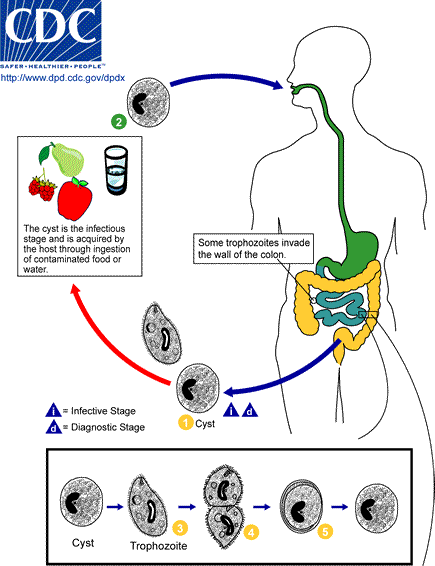 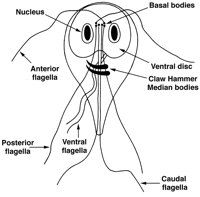 Giardia lambilia trophozoite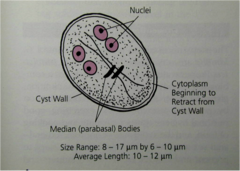 cyst Giardia lambilia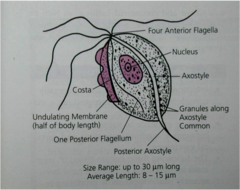 Trichomonas vaginalis trophozoite